STAR CODESReader - Model 1: BarcodesBarcodes are a series of vertical lines of varying widths that produce unique patterns that computer scanners can read to identify items.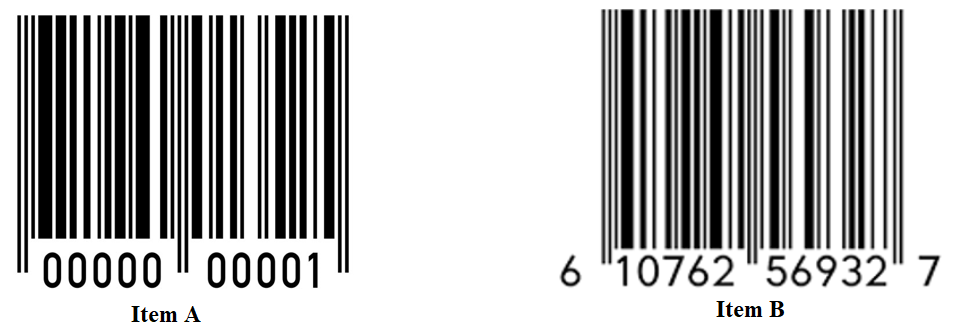 The barcode on the left represents object 1 and the barcode on the left represents object 2.Simplified spectrum of the sun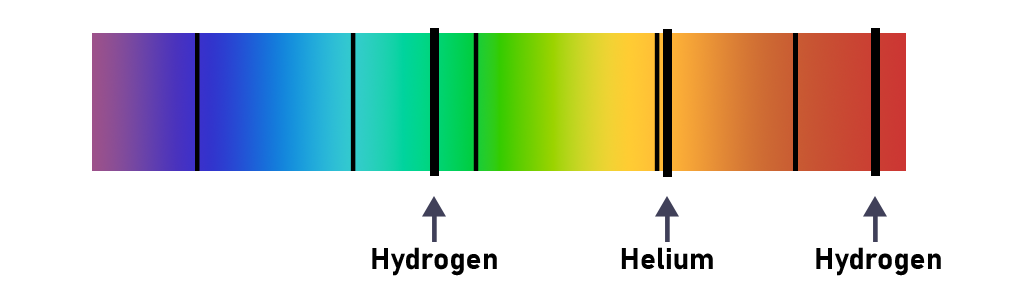 Simplified absorbance spectra of celestial objects in another galaxy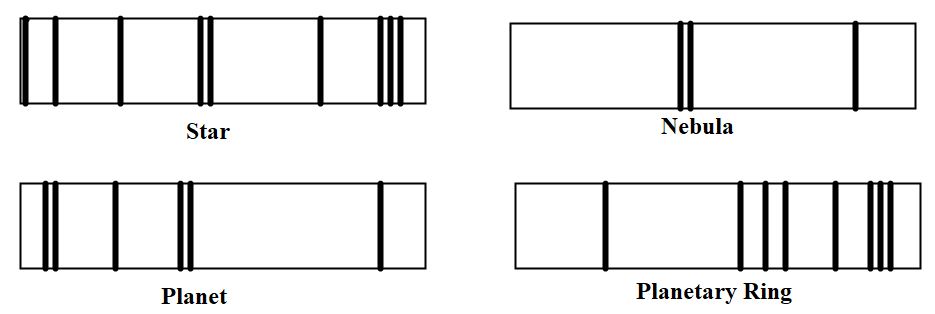 Recorder: Critical Thinking QuestionsAnswer questions on a sheet of notebook paper.When you buy something at the store, how does the clerk know the price of your item?Using Model 1, describe a feature of the barcode for item 1 that you could use to distinguish it from the barcode for item 2.According to Model 1, which object is represented by the following barcode?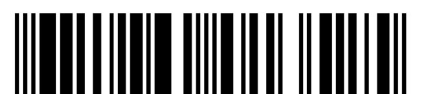 According to Model 2, which elements appear in the simplified solar spectrum?How is an absorbance spectrum like a barcode?Identify the following objects using the Models 2 and 3: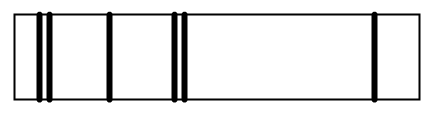 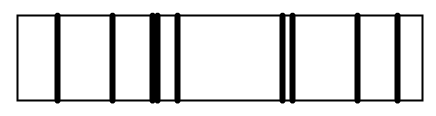 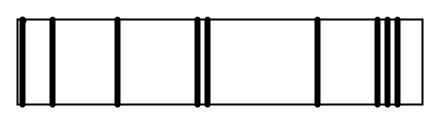 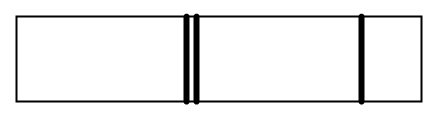 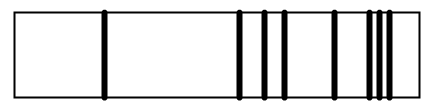 Resources:Barcode Free Stock Photo - Public Domain Pictures. (n.d.-a). https://www.publicdomainpictures.net/en/view-image.php?image=15705&picture=barcode Bar code. Bar code | Public domain vectors. (n.d.). https://publicdomainvectors.org/en/free-clipart/Bar-code/78780.html 